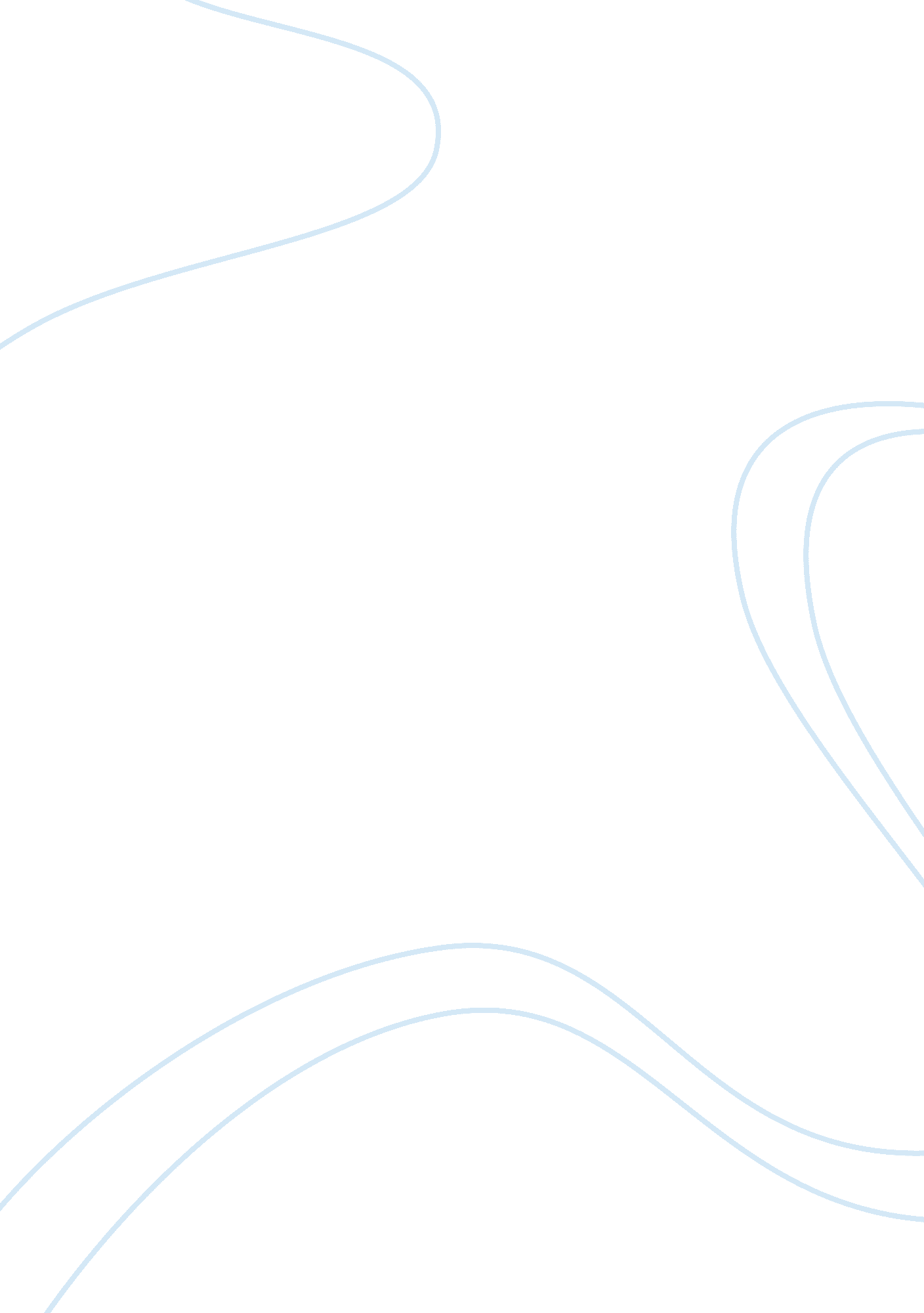 Water is life assignment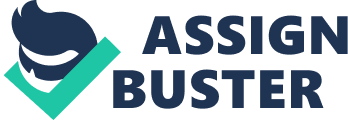 Water is life because every living things needs water to function. It is essential for chemical processes to take place. Without it everything would be dead. Therefore water is life. Words . Using as much alliteration as you can (Annie always ate apples) tell a story about your meeting with a group of alien ambassadors. You can post your response (750 words or fewer) here. Come up with a new holiday. Explain why and how it should be celebrated. You can post your response (750 words or fewer) here. You often hear people say, “ You’ll never understand another person until you’ve walked a day in his or her shoes. Choose a fictional character and walk a day in his or her shoes. Now write about it. You can post your response (750 words or fewer) here. Write a letter to yourself that you will open in six months. Include your current accomplishments and concerns, and remind yourself of one thing from today that you want to make sure “ future you” does not forget. You can post your response (750 words or fewer) here. You’ve been given an opportunity to be a contestant on your favorite game show. Write about your experience, your interaction with the host and how you made it to the final round with a chance to win. Also, end the piece with the line “ And that’s how I almost won (fill in the blank). ” You can post your response (750 words or fewer) here. Storms have knocked out the power. You find the flashlight and make shadow bunnies on the wall, but you can tell the kids are not amused. So instead you decide to tell a scary story. Create a story that would scare even the toughest of teenagers. You can post your response (750 words or fewer) here. You’ve left town-? ditching your old, miserable life-? hoping to start a new life for yourself. You’ve given yourself a new name, fake background and style. Write about your first encounter in your new town. You can post your response (750 words or fewer) here. A close friend has a life-altering decision to make and asks you for advice. What advice do you give? Write the conversation between you and your friend. You can post your response (750 words or fewer) here. The love of your life is getting married to someone else. In a last-ditch attempt to win the love of your life back, you bust into the wedding and profess your love mid-ceremony. Start your story with the line, “ Don’t say yes! ” You can post your response (750 words or fewer) here. You’re out to eat a nice birthday inner with your family when the waiting staff marches out from the back room with a cake. With everyone around singing happy birthday, you decide this is the moment to make that life-changing announcement you’ve been considering. You can post your response (750 words or fewer) here. Write a story about two brothers who are competing for the affection of the same woman. You can post your response (750 words or fewer) here. Write a haiku (first line 5 syllables, second line 7 syllables, third line 5 syllables) about your first day of high school. You can post your response (750 words or fewer) here. A knock at the or catches you off-guard. Upon answering it, you’re greeted by a man who says he’s from the future-? and he can prove it. More important, he says he has information that will save your life. Post your response (750 words or fewer) here. You are given the opportunity to talk to one dead person and tell him one thing that him (or her, of course)? You can post your response (750 words or fewer) here. You and two friends are out to dinner when a woman walks up to you and says, “ My husband and I have a disagreement and we’d like you to decide who is right. She explains the issue. Both of your friends chime in, giving completely opposite pinions. The decision, though, rests in your hands. What do you decide? You can post your response (750 words or fewer) here. You arrive at work to find all the items in your cube packed up in a box. There’s no note and you have no idea what is going on. Write this scene. You can post your response (750 words or fewer) here. You’re riding an elevator when the power goes out. The situation take a turn when the pregnant woman next to you goes into labor. You can post your response (750 words or fewer) here. You’re late for work because you overslept, but your boss hates over-sleepers. He does love entertaining stories, so rate the most outlandish excuse as to why you were late. You can post your response (750 words or fewer) here. A friend knocks on your door. Her father has had a heart attack and she must leave town immediately to visit-? only problem is she needs someone to watch over her very unusual pet. You can post your response (750 words or fewer) here. One week after attending the funeral of a close friend, you receive a postcard in the mail with the words, “ I’m not dead. Meet me tonight at Gusto’s Pizzeria. Tell no one. ” Write a poem (rhyming or non-rhyming) dedicated to your favorite piece of clothing (could be a shirt, hat, shoes, etc. . Post your response (750 words or fewer) here. You’re at work and you print something personal (and sensitive). Unfortunately, you’ve sent it to the wrong printer and, by the time you realize it, someone else has already scooped it up. Post your response (750 words or fewer) here. Write about your favorite childhood memory of playing in the snow. If you’ve never been around snow, write about what you dream it’d be like. Post your response (750 Your name is called: You’ve won the “ Album of the Year” Grammar for your album, (fill in the blank). You step up to the podium to accept your award and, halfway through, he orchestra tries to play you off. You’ve worked too long and hard to allow this to happen, so you don’t–to the surprise of everyone. Write this scene. Please limit your response to 750 words or fewer. It’s time for you and Writer’s Block to part ways. Write a letter breaking up with Writer’s Block, starting out with, “ Dear Writer’s Block, it’s not you, it’s me . ” Please limit your response to 750 words or fewer. You’re standing outside a restaurant next to a phone booth when, suddenly, it rings. Your gut tells you not to answer it, but with each ring you can’t resist. Finally you pick up he phone-? and end up having the most amazing night of your life. Please limit your response to 750 words or fewer. Your plane crashes on a deserted island. You and two other passengers survive. The only salvageable items from the plane are pair of scissors, a stopwatch and an electric keyboard. Use these items creatively to get off the island. Please limit your response to 750 words or fewer. Write the last line to an unwritten novel that’s so intriguing that others won’t help but want to read the book. You can post your Post them here and then at the end of the year, I’ll feature this in the newsletter and sky you to check in to see which ones you’ve accomplished and reflect on your writing year. You can post your response (500 words or fewer) here The countdown clock for Christmas is ticking. Suntan’s elves begin working their magic on the assembly lines, but the line comes to a screeching halt when rumors leak that one elf is going to get let go that day. Please limit your response to 750 words or fewer. Write about the only time you hosted Thanksgiving. Start with the line, “ For my first Thanksgiving as host, I bought the biggest turkey they had in the store,” and end your story with “ And that’s why we all ate hamburgers. You can post your response (500 words or fewer) here You wake up one day with an unusual super power that seems pretty worthless-? until you are caught in a situation that requires that specific “ talent. ” You can post your response here. You wake up shackled to a chair and can’t remember how you got there. Two voices are talking. You recognize one of them. You can post your response here. You arrive at an annual Halloween party only to discover that someone else is dressed in the same costume as you. Bad things start happening to you throughout the night and you suspect this person has something to do with it. You can post your response here. Write a one-paragraph bio about your writing career to date. Then, write the one- paragraph bio you expect to have in 2020 (including all your major writing accomplishments). You can post your response here. You’re 12 years old and have entered a school Halloween costume contest. There’s stiff competition, though you’re confident you’ll win-? until you find out someone has bribed the Judge. Write this scene. You can post your response here. You return home from work to find a Dear John letter on your kitchen table. Oddly enough, it’s from one of your favorite pieces of furniture. What does the letter say? You can post your response here. Your closest friend has asked you to give a speech at his/her wedding. You can post your response here. You’ve been waiting in a line for days to get concert tickets to your favorite band’s upcoming show. You’re keeping track of your experience in a Journal. What does it say? You can post your response here. Write about a car negotiation from the perspective of the car. You can post your response here. You’ve accidentally dialed the wrong phone number, but the person who answers sounds familiar. Immediately he/she recognizes you, but because made the call o’er too embarrassed to ask who it is. Using only dialogue, figure out who the person is. You can post your response here. Write about a heated argument you had with your parents (real or fictitious). You can post your response here. You roll through your favorite fast-food drive-thru, order your usual and wait for the cashier to repeat it back to you. Only, he doesn’t repeat it. Instead, through the speaker, you hear a very unsettling conversation. You can post your response (500 words or fewer) here You and a friend break into your neighborhood swim club late one night to go for an body floats to the top. Worse yet-? it’s someone you know. Write this scene. You can post your response (500 words or fewer) here You head into the bathroom at work, walk into a stall and close the door. Moments later, as you leave the stall, you notice two people standing there and there’s one major problem: They are of the opposite sex. On the spot, you make up an excuse as to why you are in their bathroom. You can post your response (500 words or fewer) Poking fun at you, a relative gives you a dubious award at a family picnic (“ Worst Horseshoe Player,” “ Best Beer Holder,” etc. ). In a twist, you accept the award and give a short speech. Write this scene. You can post your response (500 words or fewer) M&M Candies “ Melt in your mouth, not in your hands. ” Miller Elite “ Tastes great, less filling. Describe yourself (or your writing) in ten words or fewer. You can post your response (500 words or fewer) here You and your spouse welcome a beautiful baby into your lives and, after going round and round on names, you choose one that’s very unusual. Write a scene where you announce the name to your family. Include their reaction and your explanation for choosing such an odd name. You can post your response (500 words or fewer) here Your favorite newsletter editor Brian A. Keels hosted a 4th of July party for the WED staff, forum members and newsletter loyalists. It was all fun and games until one guest got a little out of control and broke Briar’s favorite possession. (What possession? The more creative/silly your answer, the better). Write this scene. You can post your response (500 words or fewer) here You forgot to make your bed this morning and your mom is on the prowl, ready to hand out punishment. In an effort to avoid grounding, make up an excuse (no matter how absurd) as to why you were unable to make your bed. You can post your response (500 words or fewer) here Write about someone you envy. Start your story with, “ I wish I didn’t new (fill in the blank) so much, but I can’t help it. ” You can post your response (500 words or fewer) here When you were little, you could swear there was a monster under your bed–but no one believed you. On the eve of your 30th birthday, you hear noises coming from under your bed once again. The monster is back and has an important message to deliver to you. You can post your response (500 words or fewer) here You find out you are highly allergic to something you love. Do you give it up (no matter how hard it is) or not (and deal with the consequences of the allergy)? You can sot your response (500 words or fewer) here Your neighbor has taken in an unusual pet and it does something unpleasant to your house/yard. Confront your neighbor. You can post your response (500 words or fewer) here You wake up to the smell of sizzling French toast. You have to have some, but it’s coming from your neighbor’s house and the two of you aren’t on speaking terms. How do you get the French toast? You can post your response (500 words or fewer) here If you could spend your birthday doing anything you wanted, what would it be and why? You can post your response (500 words or fewer) here You’ve recently purchased a new house. Upon your first full night there, you begin to hear noises but think nothing of it-? until you (500 words or fewer) here If you could morph into anyone (alive, dead, fictional, etc. ), who would it be and why? You can post your response (500 words or fewer) here Sum up your writing career in one sentence. Your friend tells you he can pick up any girl at the bar, no matter what he says. You bet him $100 he can’t. Create the world’s worst pick up line and send your friend off into the crowd. What happens? You can post your response (500 words or fewer) here You drank a little too much green beer on SST. Patriot’s Day and can’t remember the night. A friend calls to check up on you and fills you in on what happened-? and why she has your pants. You can post your response (500 words or fewer) here Rewrite a nursery rhyme (Three Blind Mice, Jack and Jill, etc. ) from a character’s point of view. You can post your response (500 words or fewer) here If you could take a trip anywhere in the world where would it be and why? You can post your response (500 words or fewer) here Write a 26-line poem using all the letters of the alphabet, where the first line starts with the letter “ A,” the second “ B,” the third “ C,” etc. Culminating with the final line starting with “ Z. ” You can post your response (500 words or fewer) here You bump into an ex-lover on Valentine’s Day-? the one whom you often call “ The One That Got Away. ” What happens? You can post your response (500 words or fewer) here What was the first CD (or record or cassette) you ever purchased? Write about the way that particular album made you feel then. Write about how it makes you feel now. You can post your response (500 words or fewer) You were recently laid off. Instead of moping around, you’ve viewed it as a chance to start fresh. Pick a new career and write about your first day on the Job. You can post your response (500 words or fewer) here What’s your number one pet peeve? Develop a punishment for anyone caught in the act. You can post your response (500 words or fewer) here Take a character from one of your stories and examine his or her pod plastic. What 10 songs best describe the character? You can post your response (500 words or fewer) here You’re at a 1. 2 concert when you receive a text from a friend that says, “ You’ll never believe what Just happened to me! ” In the form of a text chat, find out what happened to your friend. You can post your response (500 words or fewer) here What’s the worst present you’ve ever received? How did you react and what, ultimately, did you do with the gift? You can post your response (500 words or fewer) here A man buys a parrot, and is horrified when he discovers the only thing it can say is, “ If you ever tell anyone what you saw, I’ll kill you You’ve been hired by a bumper sticker manufacturer to come up with ideas. Write a clever or witty phrase you’d love to see on a bumper sticker. (If you want, write several. ) You can post your response (500 words or fewer) here You head to the mall for some loudly shopping and, Just as you’re about to park, someone steals your parking spot. Do you do something for revenge or do you stay in the holiday spirit and not let it bother you-? and let karma do the dirty work? You can post your response (500 words or fewer) here You’re cleaning out your garage and, hidden away in a back corner, you find to be exact. Where did the cash come from, who hid it there and why? You can post your response (500 words or fewer) here You’re walking through a cemetery and you pass the grave of a World War II veteran. Write a scene from his life story. You can post your response (500 words or fewer) here You’re aging a business trip and, as luck would have it, you’re upgraded to first class-? something you’ve never done before. As you sit down in your new, more comfortable chair, you notice that the person sitting next to you is a famous musician. Write this scene. You can post your response (500 words or fewer) here Thinking back to your childhood and the many Halloween costumes you wore, which costume was your favorite and why? You can post your response (500 words or fewer) here You awaken with amnesia in what looks to be an igloo. You have $4 and a rock in one pocket, and a toothbrush in the other. Someone is staring at you. Write this scene. You can post your response (500 words or fewer) here When out to lunch with co-workers, you bump into a close friend who refers to you by a nickname. Because of its unusualness, the nickname catches the interest of one of your co-workers who asks for the story behind it. Start your story with, “ This may come as a surprise, but ” and end it with, “ And that’s how I got the nickname (fill in the blank). ” You can post your response (500 words or fewer) here After 42 years with your company, the day has finally arrived: your last day of work. Your coworkers throw you a lunch retirement party. After cake, one coworker asks you to reflect on your years with the company. So you do-? and you hold nothing back. You can post your response (500 words or fewer) here Write about an intense game of Scrabble that takes an ugly turn for the worse. You can post your response (500 words or fewer) here A hurricane hits in the South and folks are asked to evacuate. You’re out of the hurricane’s reach and offer your home up to anyone seeking refuge. A family member takes you up on the offer. When she arrives, she describes-? in vivid detail-? her experience. You can post your response (500 words or fewer) here You’re in bed ND you awaken to a presidential candidate standing outside your window, staring into your face with a giant smile. What’s going on? (Fictional candidates, preferably). You can post your response (500 words or fewer) here Your best friend has been arrested for illegally downloading music. While in Jail, he asks you to go to his house and clear everything off his computer. As you start deleting files, you notice a folder called “ Top Secret. ” Out of curiosity, you open it-? and are shocked by what you find. You can post your response (500 words or fewer) here What was the your favorite possession when you were a kid? Why did you love it so much and how did it affect your life? You can post your response (500 words or fewer) here After years of leading a normal life, you discover you have a special ability. Afraid to share this information with anyone, you confide only in your closest friend. To your surprise, your friend shares some information with you-? he also has a super power. You can post your response (500 words or fewer) here Two synchronized diving partners overcome a behind-the-scene scuffle to compete in the Olympics and win the gold. You can post your response (500 words or fewer) here You wake up in Jail and have o memory of how you got there. As you pace around the cell, you find five items in your pocket from the night before. As you look at each piece, the night slowly comes ended up in Jail. You can post your response (500 words or fewer) here You’ve been hired as a writer for “ Late Show with David Letterman. ” Your first assignment is to come up with a witty, nonpolitical Top Ten list for him to read on air. You can post your response (500 words or fewer) here Write an apology letter to yourself for not taking a chance you wish you would have-? whether it be in love, work, your writing career or even something silly. You can post your response (500 words or fewer) here A terrible thunderstorm leaves you without power. When the storm is over you head outside and notice a neighbor heading your way. She’s afraid the food in her fridge will go bad, so she’s invited you and two other neighbors over for dinner-? and it turns out to be one of the most memorable nights of your life. You can post your response (500 words or fewer) here After six months of mailing resumes all over the city, you finally have a bite. Though under-qualified for the position, you attend the interview anyway because you desperately need work. As the boss starts to ask questions, you notice that he’s not reading from your resume-? it’s someone else’s. Instead of correcting him, you go with it. Write this interview. You can post your response (500 words or fewer) here At an Internet cafeГ©, you’ve accidentally stumbled across an unlikely family member’s Namespace page. What do you find? How do you deal with it? You can post your response (500 words or fewer) here Forrest Gum once said, “ Life is like a box of chocolates; you never know what you’re going to get. ” What is writing like? Write a simile that starts with the phrase, “ Writing is like . You can post your response (500 words or fewer) here You and a friend have Just finished a lovely meal at your favorite restaurant. But things take a turn when you notice that the waiter has scribbled an unexpected-? and startling-? message on your bill. Write this scene. You can post your response (500 words or fewer) here The government has issued a warning that a particular (and common) household item is having an unusual side effect on children. Worse yet, you own this item. You rush home to check on your kids. When you get there, you’re shocked to find that your kids have . Write this scene. You can post your response (500 words or fewer) here You’ve Just had one of the most grueling days of your life when you stumble upon a wishing well. While you don’t typically believe in such things, you need a pick-me-up. So you toss a penny down the well and make a wish. Lo and behold, it comes true. You can post your response (500 words or fewer) here Start your story with, “ In retrospect, I wouldn’t say it was my best idea. ” And end it with, “ And that’s how I attempted to make this world a better place. You can post your response (500 words or fewer) here Write a short story based on your favorite song, using the songs title as your Tory’s title and the lyrics for your plot. You can post your response (500 words or fewer) here Write about a millionaire who suddenly loses his fortune and finds himself without any possessions. You can post your response (500 words or fewer) here Dream House Describe your dream house. Where is it located? How many bedrooms? Is there a swing set in the backyard or a motorcycle? The more details, the better. You can post your response (500 words or fewer) here In 2020, The Associated Press writes another story about the Writer’s Digest legacy, and they’ve dedicated an entire paragraph to your successful career. When flipping through your local paper, you or fewer) here Write a 16-line poem (rhyming or non-rhyming) about a moment from your childhood that changed your life for the better. You can post your response (500 words or fewer) here You’re at home watching “ CSS” when you hear a faint scratching at the door. Upon opening it, you see a small dog looking up at you. You examine the dog’s collar and see a phone number and the message “ If you find this cat, call this number immediately. ” (Yes, that’s right, cat. ) Against your better Judgment, you call the number. Two hours later you find yourself in a basement with two dead bodies n the floor. What happened? You can post your response (500 words or fewer) here You’re in an unfamiliar situation. People you know are there, though they are all acting strange. As the scene moves on, it becomes clear that you’re about to be executed by friends and you have no idea why. Find out why and attempt to save yourself. You can post your response (500 words or fewer) here Babies typically talk in babbles that adults can’t understand. But one day, while at the park, you’re sitting on a bench next to two babies. They start their babbling, when all of a sudden you realize you can understand them. Even more, they are plotting a nefarious plan. Write this scene. You can post your response (500 words or fewer) here Let’s write a story together. Add one sentence to help further the story (you can read the sentences before it to stay on theme). There is one catch: You must start your sentence with the alphabet letter that follows the one that started the prior sentence. For example, if the last sentence is “ The sun was shining bright that morning,” the first word of your sentence must start with a “ U. ” (When it gets to “ Z,” start back again with “ A. “). You can post your response (500 words or fewer) here You’re a stand-up median having a good night on stage except for one loudmouth in the back of the crowd who keeps heckling you. As your set ends, you storm off stage to confront this person, only to discover it’s (fill in the blank). Write this scene. You can post your response (500 words or fewer) here It’s garbage day and you put your trash on the curb, but when you return home from work, it’s still there (though everyone else’s garbage has been taken away). The next week, it happens again–and again the following week. Why is the trash collector snubbing you? Write a scene explaining why he’s skipping your garbage and how you figured it out. You can post your response (500 words or fewer) here Look around the room and pick an object. Write one paragraph describing the object in full detail and a second paragraph explaining where it came from. You can post your response (500 words or fewer) here You’re sitting at work one day and receive a text message from an unrecognized number. The text says, “ l have the money and hid the body. ” You think this is a practical Joke from a friend, so you play along at first. But the more texts you receive, the more you realize that it isn’t a Joke. Write the text conversation you have with this unknown Dexter. You can post your response (500 words or fewer) here After years of unhappiness, you’ve finally had enough and have decided to quite we’re not talking about your Job. Write a letter of resignation to someone other than your employers school, your family, your favorite sports team, whatever. Just be sure to keep it PIG-13. You can post your response (500 words or fewer) here Create a character that has an unusual phobia. Write a scene that causes that character to face his fear. You can post your response (500 words or fewer) here What are your ear, I’ll check in to see which ones you’ve accomplished. You can post your response (500 words or fewer) here You have a Job interview and meet the interviewer. When you leave the interview, you realize you’ve mistakenly taken the interviewer’s phone and he’s taken yours. The new phone rings and the caller ID reveals it’s someone you know. You can post your response (500 words or fewer) here After drinking a few too many eggnog’s at your annual holiday party, you wake up the next morning realizing you did some things you now regret. Write an e-mail to your boss that will ensure you still get a raise next year. You can post your response (500 words or fewer) here Write a 26-word story where every word begins with a different letter of the alphabet. You can post your response (500 words or fewer) here You go to the doctor for a regular checkup and she gives you some life-changing news. Write this scene. You can post your response (500 words or fewer) here One of Thursdays livelier sessions was “ Creating Authentic, Tough, Smart Female Protagonists (Lipstick Optional” a discussion among three presenters known for doing Just that: JET Ellison, bestselling author of the critically acclaimed Taylor Jackson rise; Alex Kava, creator of the novels featuring FBI profiler Maggie O’Dell; and Eric Spindled, international bestselling author of, most recently, Blood Vines. The key, they say, to a great female protagonist is to shun stereotypes and double- standards and instead focus on simply making her believable in every way. Once you’ve done that, you can make your own rules. Here are their top 5 tips for making your heroine shine: 1 . Go ahead and let people underestimate your female protagonist at the start of your story. This will give her a chance to prove herself (and prove them wrong). 2. Follow Alex Kava’s rule of thumb: “ Make your female stronger than your gun. ” Otherwise, she could be seen as weak or vulnerable. 